Муниципальное автономное дошкольное образовательное учреждениег. Хабаровска «Детский сад № 48»Педагогическое кредо: Быть педагогом – это искусство, врожденный талант, наука, мастерство.Образование: Средне – специальное.Николаевское - на - Амуре педагогическое училище, 1990 – 1994 гг.КПК: с 02 февраля 2022 по  16 февраля 2022года  «Многопрофильная Академия непрерывного образования» по программе «Игровые методы и приемы в работе с детьми 2 – 7 лет в условиях реализации ФГОС ДО» в объеме 72 ч. Удостоверение о повышение квалификации ПК№ 0793574 Стаж: 10 лет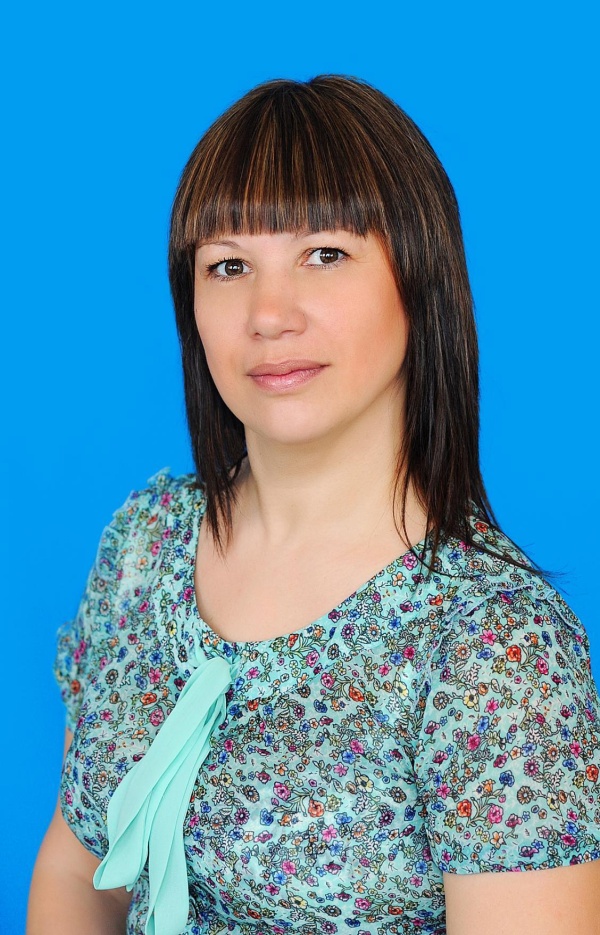 Морозова Анна ВладимировнаДолжность в ДОУ: Воспитатель 1 квалификационная категорияДевиз: «Воспитатель сам должен быть тем, кем он хочет сделать воспитанников». 